ОСНОВНО  УЧИЛИЩЕ „ВАСИЛ  ЛЕВСКИ” – БЕЛЕНЕЗ   А   П   О   В   Е   Д№ РД-15- 185Белене, 11.05.2017 г.На основание чл.259, ал.1 от ЗПУО и чл. 9 ал. 7от Наредба № 11 от 01.09.2016 г. за оценяване на резултатите от обучението на учениците и      решение на ПС от 10.05.2017 г. с Протокол № 12О П Р Е Д Е Л Я М:Система от качествени показатели за оценяване на резултатите от обучението на учениците от І – ІІІ клас в ОУ „Васил Левски»” – гр. Белене.Качественият показател, който определя степента на постигане на очакваните резултати от обучението, е:Отличен - ученикът постига напълно очакваните резултати от учебните програми; в знанията и уменията няма пропуски; усвоени са всички нови понятия и ученикът ги използва правилно; притежава необходимите компетентности и може да ги прилага самостоятелно при решаване на учебни задачи в различни ситуации; действията му са целенасочени и водят до краен резултат;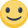            Много добър - ученикът постига с малки изключения очакваните резултати от учебните програми; показва незначителни пропуски в знанията и уменията си; усвоил е новите понятия и като цяло ги използва правилно;доказва придобитите компетентности при изпълняване на учебни задачи в познати ситуации, а нерядко - и в ситуации, които не са изучавани в клас, макар това да става с известна неувереност; действията му са целенасочени и водят до краен резултат, който извън рамките на изучените ситуации може да не е съвсем точен;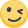            Добър - ученикът постига преобладаващата част от очакваните резултати от учебните програми; показва придобитите знания и умения с малки пропуски и успешно се справя в познати ситуации, но се нуждае от помощ при прилагането им в непознати ситуации; усвоена е преобладаващата част от новите понятия; действията му съдържат неточности, но в рамките на изученото водят до краен резултат;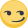  Задоволителен - ученикът постига само отделни очаквани резултати от учебните програми; в знанията и в уменията си той има сериозни пропуски; усвоени са само някои от новите понятия; притежава малка част от компетентностите, определени като очаквани резултати в учебната програма, и ги прилага в ограничен кръг алгоритмизирани и изучавани в клас ситуации с пропуски и грешки; действията му съдържат недостатъци и рядко водят до краен резултат.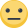  Незадоволителен - ученикът не постига очакваните резултати от учебните програми, заложени като прагова стойност за успешност и зададени чрез степента на позитивен измерител „задоволителен ".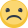 Настоящата заповед да се сведе до знание на педагогическия персонал за сведение  и изпълнение. Копие да се изложи на таблото в родителския кът за информация на ученици и родители.Контрол по изпълнението на заповедта ще упражнявам лично.                                                                     ДИРЕКТОР:………..…                                                                                      /Р. Богданова/